FINANCE- FINANCIAL CALCULATIONS 	Name___________________________________

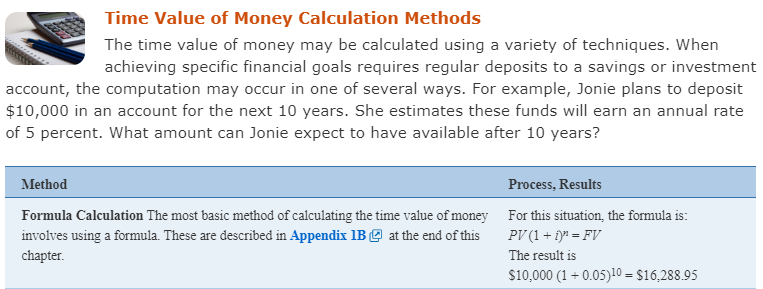 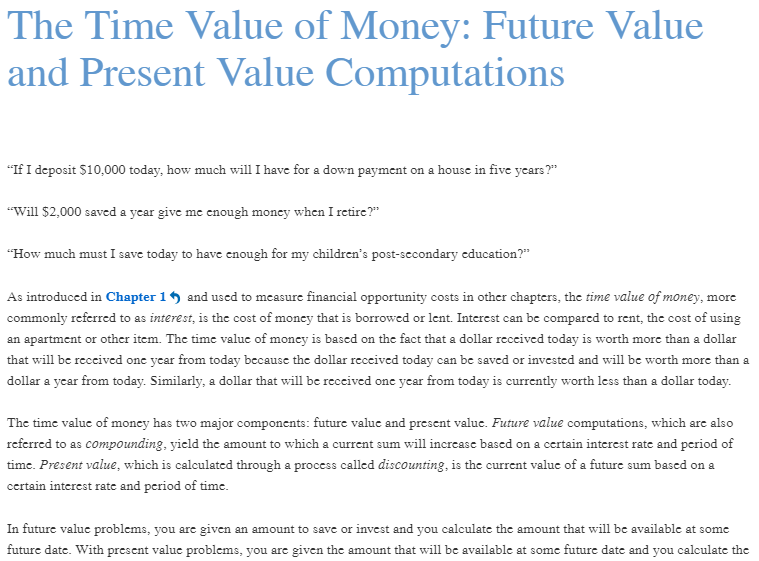 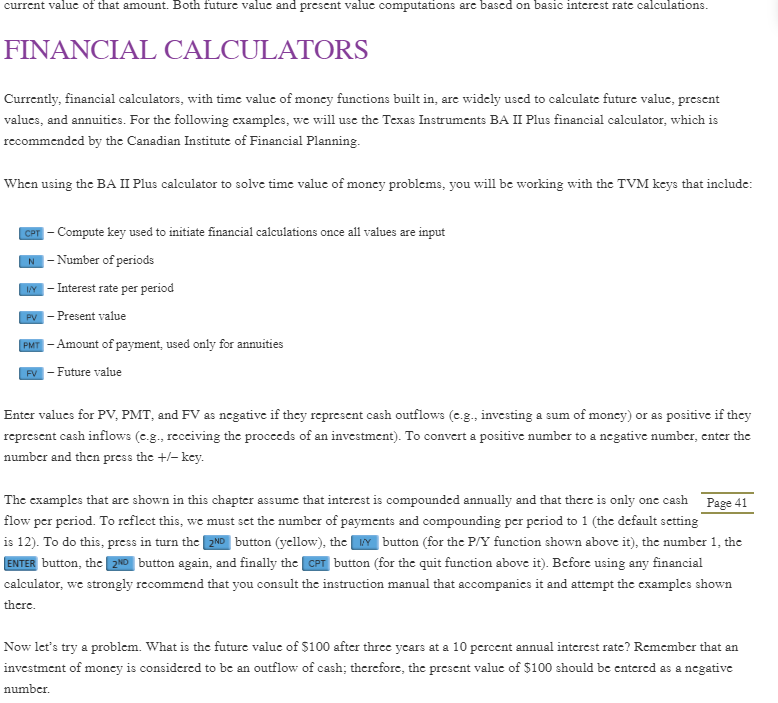 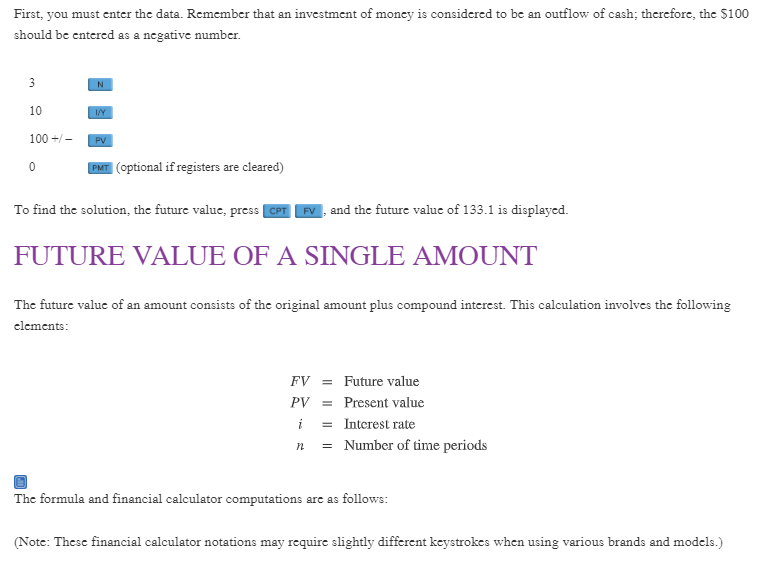 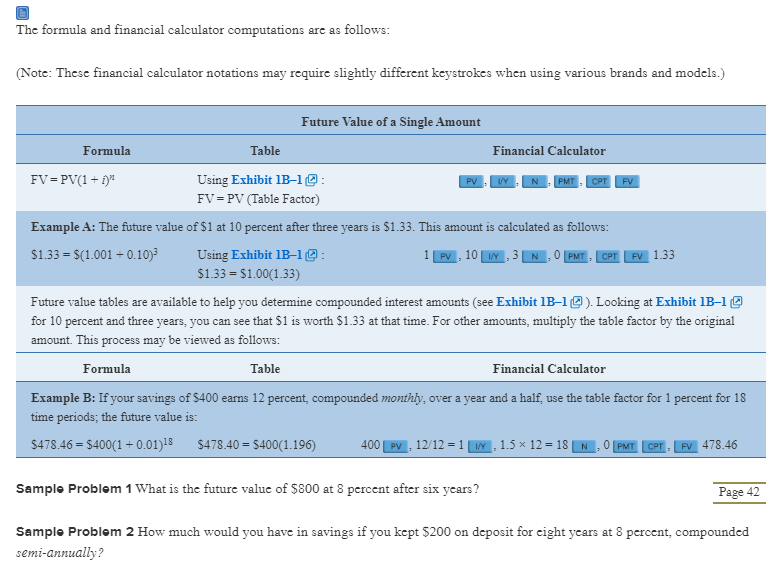 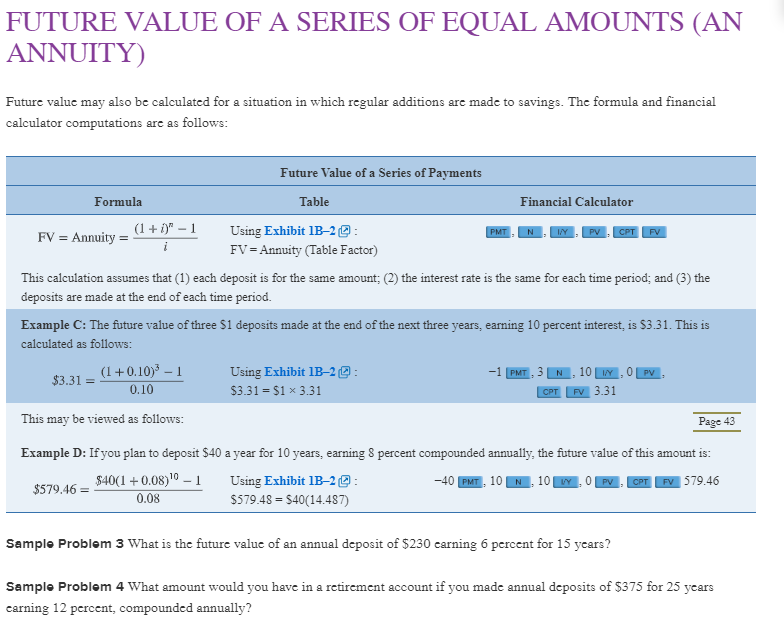 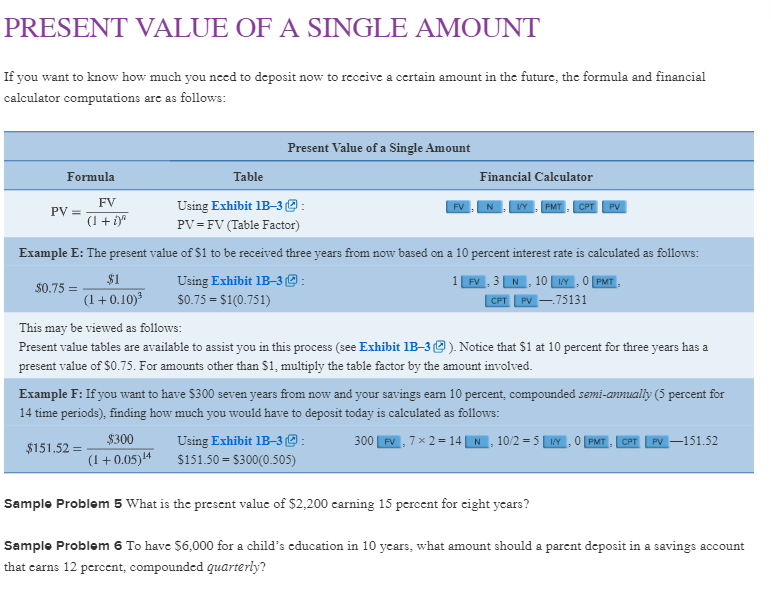 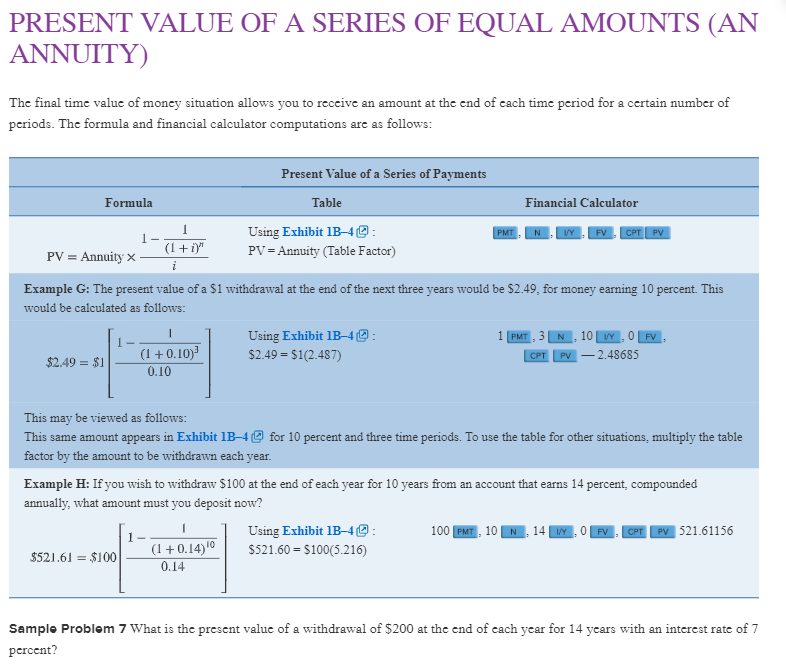 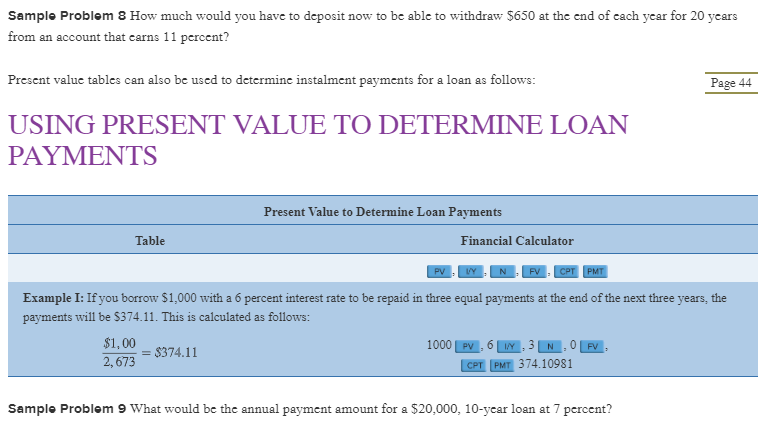 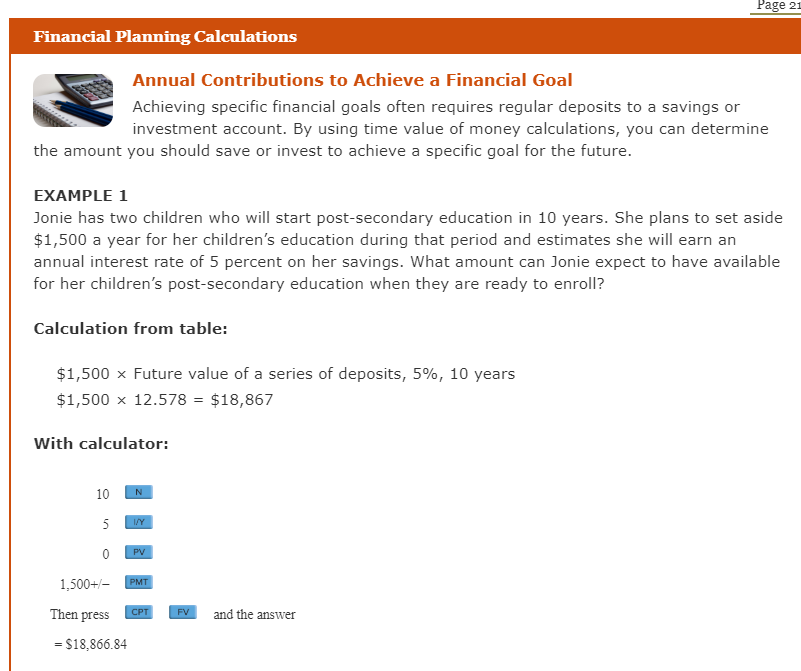 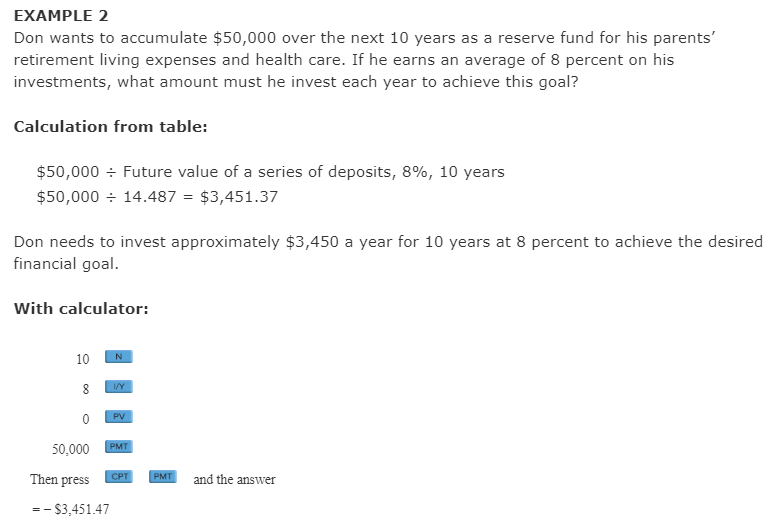 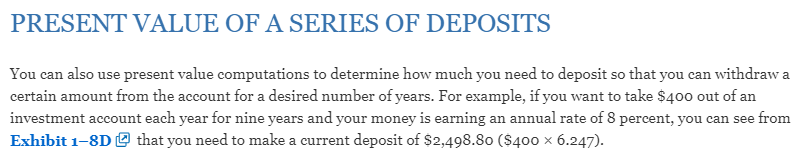 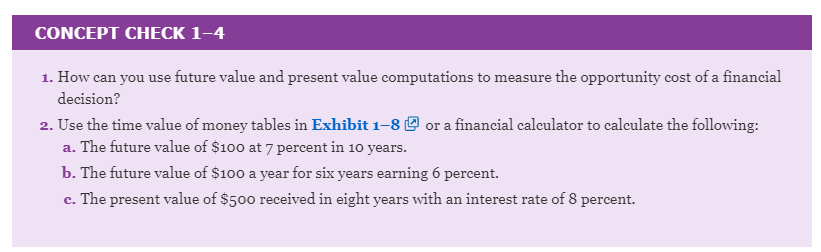 PRACTICE PROBLEMS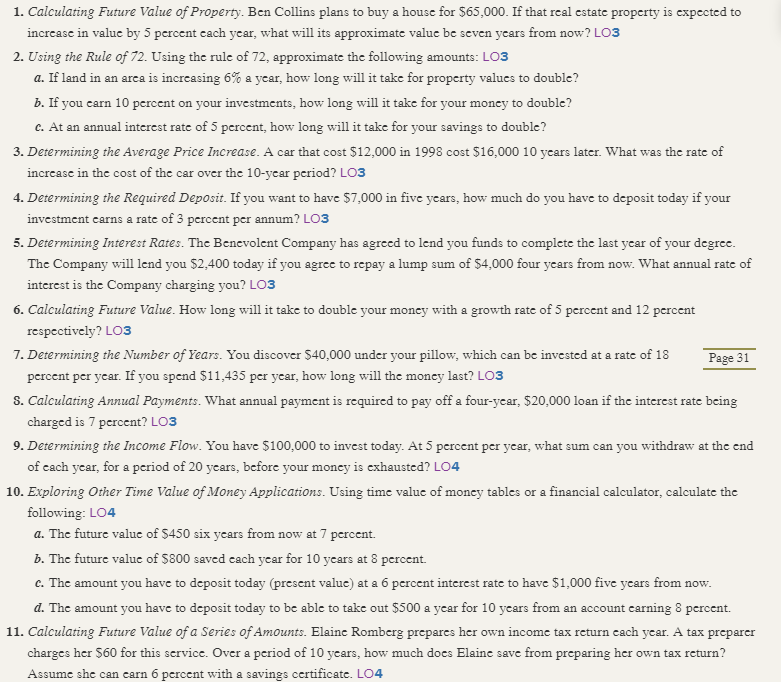 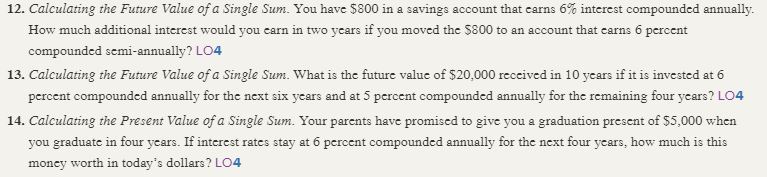 MULTIPLE CHOICE.  Choose the one alternative that best completes the statement or answers the question.1) Assume your uncle will pay you $100 for each of the next two years and $200 in years 3 and these amounts will be paid at year end. Assume the interest rate is 10% for the first two years and 12% for the next two (years 3 and 4). What is your uncle's promise worth in today's dollars? (Round your answer)	1) _______A) $600	B) $317	C) $512	D) $453	E) $3422) What is the future value of $20,000 received today, after 10 years if it is invested at 6% compounded annually for the next six years and 5%, compounded semi-annually for the remaining four years?	2) _______A) $32,772	B) $38,817	C) $25,000	D) $34,567	E) $31,0003) What is the future value of $30,000 received today, after 10 years if it is invested at 7% compounded annually for the next seven years and 5%, compounded annually for the remaining three years?	3) _______A) $71,000	B) $54,567	C) $81,744	D) $62,772	E) $55,7674) What is the future value of $80,000 received today, after 14 years if it is invested at 8% compounded annually for the next five years and 3%, compounded annually for the remaining nine years?	4) _______A) $171,022B) $158,098C) $153,371D) $134,567E) $144,7725) If a person deposited $10,000 earning 9 percent for 11 years, this would involve what type of computation?	5) _______A) present value of a single amountB) simple interestC) future value of a series of depositsD) present value of a series of depositsE) future value of a single amount6) An individual invests $10,000 at a rate of 5% per annum. What will be its value in 10 years' time?	6) _______A) $15,853	B) $15,000	C) $19,000	D) $18,000	E) $16,2897) Your goal is to accumulate in 4 years $5,000. If you can earn a rate of 4%, compounded monthly, what will be your end of month monthly payment need to be to reach this goal?	7) _______A) $124	B) $300	C) $104	D) $96	E) $2628) Your goal is to pay down your student loan in 3 years. The balance today is $9,434. If you are charged a rate of 4%, compounded monthly, what will be your monthly, end-of-period payment?	8) _______A) $279	B) $406	C) $300	D) $262	E) $3779) An individual invests $5,000 at a rate of 5% per annum. What will be its value in 10 years' time?	9) _______A) $9,000	B) $8,144	C) $9,542	D) $7,500	E) $7,92710) Assume your friend will pay you $200 for each of the next two years and $400 in years 3 and these amounts will be paid at year end. Assume the interest rate is 10% for the first two years and 12% for the next two (years 3 and 4). What is your friend's promise worth in today's dollars? (Round your answer)	10) ______A) $951	B) $831	C) $1,000	D) $906	E) $60011) Your goal is to pay down your student loan in 3 years. The balance today is $9,434. If you are charged a rate of 9%, compounded monthly, what will be your monthly, end-of-period payment?	11) ______A) $527	B) $406	C) $193	D) $300	E) $26212) You wish to accumulate $15,000 within five years. How much would you have to save each year for five years to attain your goal? Assume an annual interest rate of 4%. Savings occur at the end of each year.	12) ______A) $3,500	B) $2,662	C) $3,000	D) $2,905	E) $2,76913) An individual invests $12,000 at a rate of 4% per annum. What will be its value in 9 years' time?	13) ______A) $15,853	B) $15,000	C) $18,000	D) $17,080	E) $16,28914) An individual invests $9,000 at a rate of 6% per annum. What will be its value in 11 years' time?	14) ______A) $15,000	B) $17,085	C) $18,000	D) $16,289	E) $15,85315) If a person deposited $100 a month for 5 years earning 9 percent, this would involve what type of computation?	15) ______A) present value of a single amountB) present value of a series of depositsC) future value of a single amountD) simple interestE) future value of a series of deposits